COLEGIO EMILIA RIQUELME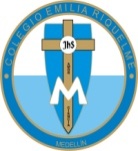 DOCENTE: ALEXANDRA OCAMPO LONDOÑOÁREA: CIENCIAS NATURALES GRADO: ONCECUARTO PERIODO“Es mal enemigo la tristeza, todo lo echa a perder. Vamos a luchar que Dios nos ayudará.” M.E.RACTIVIDADES (septiembre 14-18)Buenos días queridas estudiantes, deseo que se encuentren muy bien al igual que cada una de sus familias. Esta semana tendremos encuentro virtual lunes y martesObjetivo de clase:Explicar la nomenclatura de amidas y éteresTrabajar el componente analítico de las sustancias (cartilla ruta del saber 11 para el ingreso a la educación superior)Metodología:ExplicaciónEl enlace para acceder a la plataforma Zoom se los compartiré a través del grupo de WhatsApp.  Cualquier inquietud pueden escribir en horario de clase al WhatsApp: 3022249009 o al correo electrónico alexandra@campus.com.co.¡Gracias!Feliz y bendecido resto de día